02-092 Принимающая машина радиолокационной станции РУС-2, 2-антенный вариант, она же Редут-40, на шасси ГАЗ-ААА 6х4, дальность обнаружения самолётов 150 км, точность 1 км, мест 2+2, полный вес 4.5 тн, 50 лс, 55 км/час, опытная партия 12 экз., НИИ-20 г. Москва 1940-41 г.Изготовитель: НИИ радиопромышленности №20, ныне - Всероссийский научно-исследовательский институт радиотехники.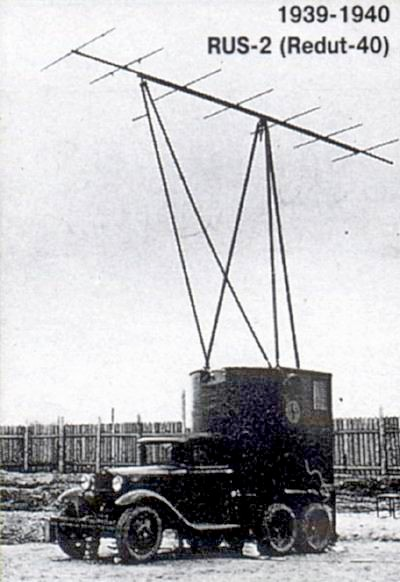  Двухантенная РУС-2.Вся аппаратура системы располагалась на трёх автомобилях: одном ЗиС-6 и двух ГАЗ-ААА. На ЗиС-6 располагалась передающая станция: генератор на лампах ИГ-8 мощностью 50 кВт с длиной волны 4 м (75 МГц) и модулятор на лампах Г-300. Фургон оператора с приёмной аппаратурой на ГАЗ-ААА при работе вращался синхронно вращению фургона передатчика на ЗиС-6. Приёмная и передающая антенны идентичны — типа «волновой канал». Обнаруженные цели оператор наблюдал на экране ЭЛТ с горизонтальной развёрткой. Шкала была отградуирована до 100 км. Цели на экране выглядели белой узкой вертикальной полосой на тёмном фоне. По характеру засветки импульса и его мерцанию определялось количество самолётов. На третьей автомашине находился электрогенератор на 40 кВт для питания всей системы. РЛС способна определять дальность до цели, азимут и её скорость. К 1943 году создаются приставки к радиолокатору, определяющие принадлежность самолёта (свой-чужой) и высоту полёта. Из статьи Владимира Бартенева (Москва) «К 70-летию создания первых РЛС дальнего обнаружения» в журнале Современная электроника № 3 2010. «В связи с низкой эффективностью выпуск РЛС РУС-1 («Ревень») был прекращён. Назрела настоятельная потребность в привлечении к разработке и изготовлению импульсных РЛС типа«Редут» научнои-исследовательской организации, имеющей опыт работы в создании сложных радиотехнических систем. В качестве такой организации Правительством был выбран НИИ-20Остехуправления. Всю работу в НИИ-20 предполагалось разбить на ряд этапов, в том числе провести дополнительные испытания макета РЛС «Редут» ЛФТИ. Однако управление связиРККА внесло предложение в Комитет обороны при СНК СССР о включении в план НИИ-20 срочного задания по разработке РЛС «Редут». Согласно этому заданию, НИИ-20 должен был разработать и изготовить, а затем представить на государственные испытания два образца РЛС «Редут» в январе 1940 г. Несмотря на огромные трудности, к концу 1939 г. был разработанпроект станции, а к апрелю 1940 г. изготовлены два опытных образца РЛС «Редут». Это был двухантенный вариант РЛС с двумя синхронно вращающимися кабинами. Совместные полигонные испытания прошли успешно. Приказом Наркома обороны от 26 июля 1940 г. под шифром РУС-2 станции были приняты на вооружение войск ПВО. Разработка, регулировка, испытания первых двух образцов РЛС «Редут» в НИИ-20 проводились под руководством и при непосредственном участии А.Б. Слепушкина. В соответствии с постановлением Комитета обороны при СНК СССР от 27 декабря 1939 г. НИИ-20 было получено изготовить и сдать Наркомату обороны 10 комплектов РЛС «Редут». К 10 июня 1941 г. все десять комплектов были сданы заказчику. В 1941 г. был создан опытный образец одноантенного варианта РЛС «Редут-41», который был испытан уже в боевых условиях.Одновременно с изготовлением и поставкой на фронт передвижных РЛС РУС-2 военным ведомством было принято решение и дано задание НИИ-20 разработать стационарныйвариант РУС-2 для войск ПВО. Опытные образцы таких станций под шифром «Пегматит» были разработаны в кратчайший срок, и к концу 1941 г. два комплекта РЛС под шифром РУС-2с(«Пегматит-2») были приняты на вооружение. Десять комплектов опытных образцов и 50 комплектов серийных РЛС НИИ-20 изготовил в 1942 г., будучи в эвакуации в г. Барнауле. Этобыл трудовой подвиг коллектива НИИ-20. Сотрудники института работали недоедая, недосыпая, в тяжелых производственных и бытовых условиях. Следует подчеркнуть, что уже первые радиолокационные станции дальнего обнаружения РУС-2 защищали небо Москвы в 1941 г. и при обороне Ленинграда в октябре-ноябре 1942 станциями РУС-2 и РУС-2с было обнаружено 7900 самолетов противника, из которых 2020 уничтожено.»Выдержки из статьи «РУС-2 против люфтваффе»  Вадима Васильевича Корлякова, генерального директора ОАО "Всероссийский научно-исследовательский институт радиотехники". Опубликовано: «Военно-промышленный курьер», выпуск № 27(143) за 19 июля 2006 года.  «В апреле 1940 г. были изготовлены два опытных образца РЛС "Редут-40". Это был двухантенный вариант РЛС с двумя синхронно вращающимися кабинами. В передающей кабине внутри фургона, вращающегося на шасси автомашины ЗиС-6, был расположен генератор на лампах типа ИГ-8 мощностью 50 кВт в импульсе производства завода "Светлана" (с рабочей длиной радиоволны - 4 м). В приемной кабине внутри фургона, вращающегося на шасси автомашины ГАЗ-3А, размещалась приемная аппаратура. Отметки от целей отображались на экране электронно-лучевой трубки.
 На крышах фургонов были установлены антенны типа "волновой канал". Антенна состояла из активного вибратора, рефлектора и пяти директоров. Агрегат питания мощностью 30-40 кВт был смонтирован на третьей автомашине ГАЗ-3А.
ПРОВЕРКА БОЕМ 
 В целях ускорения принятия решения о поставках РЛС в войска нарком обороны 31 мая 1940 г. издал приказ о проведении совместных полигонных и войсковых испытаний станции. Один образец РЛС испытывался на полигоне заказчика, второй - в войсковой части службы ВНОС. Оба образца успешно прошли испытания. И 26 июля 1940 г. приказом наркома обороны РЛС "Редут" была принята на вооружение частей ВНОС под названием "РУС-2" (радиоулавливатель самолётов). А постановлением Комитета Обороны при СНК СССР от 27 декабря 1939 г. НИИ-20 было поручено изготовить до 1 января 1941 г. 10 комплектов РЛС РУС-2.
 Во время проведения совместных испытаний институтом было внесено большое количество усовершенствований в РЛС, все они были учтены при серийном производстве опытной партии. К 10 июня 1941 г. все десять комплектов РЛС РУС-2 были сданы Управлению связи РККА. 
 Радиолокационная станция РУС-2 позволяла обнаруживать самолеты на больших расстояниях (предельная дальность обнаружения - 150,0 км) и на всех высотах, определять дальность до них (точность определения - 1000,0 м), азимут (точность определения - 2-3°), вычислять скорость полета. Станция распознавала группы и одиночные самолеты, при нахождении их на разных азимутах и дальностях в пределах зоны обнаружения РЛС. Используя информацию от РЛС РУС-2, командование частей ПВО впервые могло контролировать значительный объем воздушного пространства (радиус - до 120,0-150,0 км), оценивать и прогнозировать формы и способы боевого применения авиации противника, планировать боевые действия своей авиации и зенитной артиллерии. Поставки РЛС РУС-2 в войска значительно повысили эффективность противовоздушных группировок.
 Одновременно с разработкой радиолокационной станции РУС-2 НИИ-20 проводил исследования по ее совершенствованию, в направлении замены двухантенной системы на одноантенную. При этом была поставлена задача оставить фургон неподвижным, а вращать только антенну. Осуществив такую модернизацию, можно было бы избавиться от сложных систем вращения и синхронизации, уменьшить трудоемкость изготовления РЛС в 1,5-1,7 раза, значительно уменьшить потребляемую мощность. Уменьшение трудоемкости изготовления станции позволяло увеличить выпуск изделий без увеличения производственных площадей, снизить стоимость РЛС, повысить надежность, упростить эксплуатацию РЛС РУС-2 в войсках.
 Главная задача научного и конструктивно-технологического плана при модернизации заключалась в совмещении работы передающей и приемной аппаратуры станции на одну антенну. Инженер НИИ-20 Д.С. Михайлевич, работая над этой проблемой, предложил метод построения одноантенной РЛС, основанный на использовании свойств четвертьволновой линии. На основании этой идеи в институте была разработана схема коммутации передающей и приемной аппаратуры на одну антенну. После проверки данной схемы в реальных условиях Д.С. Михайлевич 5 февраля 1941 г. подал заявку на изобретение (авторское свидетельство было выдано 12 февраля 1941 г.). Кстати, проблема коммутации передающей и приемной аппаратуры на одну антенну в Англии и США оставалась не решенной в течение ряда лет. Поэтому в английских и американских радиолокационных станциях систем ПВО использовались раздельные антенны.
   Всего с 1940 по 1945 г. было произведено и поставлено в войска 607 станций РУС-2 и РУС-2с».  
  За успехи НИИ-20 в разработке и изготовлении станций дальнего обнаружения РУС-2 и РУС-2с была присуждена Государственная премия А.Б. Слепушкину, Л.В. Леонову, Д.С. Михайлевичу, В.В. Тихомирову, И.И. Вольману. 
 Необходимо отметить, что по простоте конструкции, надежности функционирования, трудоемкости изготовления, по времени развертывания и свертывания радиолокационные станции РУС-2 и РУС-2с значительно превосходили радиолокационные станции, разработанные и произведенные в Англии, США и Германии. *Три автомашины -  для 2-антенного варианта РЛС РУС-2, две для 1-антенного варианта.
** для 2-антенного варианта РЛС РУС-2Тип РЛСГоды выпускаГоды выпускаГоды выпускаГоды выпускаГоды выпускаГоды выпускаВсегоТип РЛС194019411942194319441945ВсегоРУС-2 (двухантенный вариант)210----12РУС-2 (одноантенный вариант)-1514394321132РУС-2с (стационарный вариант)-123929110273463Итого2375368153294607ХарактеристикиСССРСССРАнглияСШАСШАГерманияХарактеристикиРУС-2РУС-2сMRVSCR-270SCR-527Freia/F-LМакс. дальность обнаружения, км150150100200115150-200Количество транспортных единицЗ/2*машины1 машина4 машины и 4 прицепаЗ машины и 3 прицепа5 машин и 4 прицепа3 машины и 4  прицепаОбщий вес РЛС с транспортными средствами, т80,75 (без автомашины)35204825Время развертывания, ч2850-7040-504848Рабочие волны, м4471,431,432,4Мощность излучения, кВт70-12070-120200н/д150н/дТип антенного устройства2**/1-антеннное, совмещенное на прием и передачу, вращающееся по азимуту на З6о·2**/1-антеннное, совмещенное на прием и передачу, вращающееся по азимуту на З6о·2-антенное не вращающеесяс фиксированным сектором наблюдения по горизонту в гониометрическим методом измерения азимута2-антенное не вращающеесяс фиксированным сектором наблюдения по горизонту в гониометрическим методом измерения азимута2-антенное не вращающеесяс фиксированным сектором наблюдения по горизонту в гониометрическим методом измерения азимута3-антенное (запрос, прием, передача) вынесенноеот аппаратурыТип антенного устройствавынесенное от аппаратуры2-антенное не вращающеесяс фиксированным сектором наблюдения по горизонту в гониометрическим методом измерения азимута2-антенное не вращающеесяс фиксированным сектором наблюдения по горизонту в гониометрическим методом измерения азимута2-антенное не вращающеесяс фиксированным сектором наблюдения по горизонту в гониометрическим методом измерения азимута3-антенное (запрос, прием, передача) вынесенноеот аппаратурыВысота антенного устройства, м1232,5н/дн/дн / д12